OGÓLNOPOLSKI KONKURS NA ARTYSTYCZNY PLAKAT WINOBRANIOWYDNI ZIELONEJ GÓRY WINOBRANIE 2023r.REGULAMIN Niniejszy regulamin określa warunki uczestnictwa w Ogólnopolskim Konkursie na Artystyczny Plakat Winobraniowy, zwanym dalej Konkursem. I. Postanowienia ogólne 1. Organizatorami Konkursu jest Okręg Zielonogórski Związku Polskich Artystów Plastyków z siedzibą w Zielonej Górze, ul. Stary Rynek 2-3, NIP 929-00-53-735 oraz Zielonogórski Ośrodek Kultury z siedzibą w Zielonej Górze, ul. Festiwalowa 3, NIP 929-00-11-719.2. Ogólnopolski Konkurs na Artystyczny Plakat Winobraniowy jest konkursem otwartym, przeznaczonym dla artystek i artystów polskich zamieszkujących w kraju lub zagranicą będących osobami pełnoletnimi. Konkurs adresowany jest do studentów oraz absolwentów wyższych szkół artystycznych, a także artystek i artystów nieposiadających dyplomu uczelni artystycznych, ale legitymujących się aktywnością twórczą i dorobkiem, zwanych dalej Uczestnikami.  3. Przedmiotem Konkursu jest wyłonienie artystycznego plakatu nawiązującego do winiarskiej tradycji i tożsamości Miasta Zielona Góra w kontekście obchodów 800-lecia powstania i 700-lecia nadania praw miejskich, a który będzie towarzyszył obchodom Dni Zielonej Góry Winobranie 2023r. 4. Wernisaż wystawy pokonkursowej odbędzie się w Galerii Sztuki Pro Arte Okręgu Zielonogórskiego Związku Polskich Artystów Plastyków, po uroczystości przekazania przez Prezydenta Miasta Bachusowi kluczy do bram Miasta. Wystawa będzie istotnym punktem uroczystości winobraniowych.5. Organizator powołuje Jury Konkursu, które będzie kwalifikować prace do wystawy pokonkursowej, a także przyzna nagrodę Grand Prix i wyróżnienia.  II. Terminarz i procedura konkursowa  do 25.08.2023 r. do godz. 12:00 - przyjmowanie zgłoszeń do pierwszego etapu Konkursu                                                  27.08.2023 r.                               - ogłoszenie wyników pierwszego etapu kwalifikacji  do 01.09.2023 r. do godz. 23:59 - wniesienie bezzwrotnej opłaty konkursowej przez Uczestników10.09.2023 r.                               - wernisaż wystawy, ogłoszenie wyników i wręczenie nagród 09-17.09.2023 r.                          - czas trwania wystawy pokonkursowej 1. Konkurs odbywa się w dwóch etapach:  - pierwszy etap – kwalifikacja plakatów do wystawy pokonkursowej, na podstawie elektronicznych reprodukcji - drugi etap – potwierdzenie kwalifikacji do drugiego etapu na podstawie wniesienia bezzwrotnej opłaty konkursowej przez Uczestników i na podstawie potwierdzenie uiszczenia opłaty wyłonienie laureatów konkursu.  2. Prace niespełniające warunków określonych w Regulaminie zostaną wykluczone z dalszego udziału w Konkursie. Organizator zastrzega sobie prawo do odmowy przyjęcia zgłoszonych do udziału w Konkursie prac, w szczególności jeżeli nadesłane prace mogłyby zostać uznane za naruszające bezwzględnie obowiązujące w Polsce przepisy prawa lub dobre obyczaje.  3. Każdy Uczestnik może zgłosić do Konkursu maksymalnie 3 projekty plakatu wykonane wyłącznie w technice cyfrowej.Zgłoszenie do pierwszego etapu Konkursu (bezpłatne): Jury powołane przez Organizatora ocenia w pierwszym etapie Konkursu elektroniczne projekty plakatów Uczestników.Zgłoszenia na Konkurs należy dokonywać wyłącznie mailowo na adres plakatwinobraniowy@gmail.comZgłoszenie musi zawierać:  a) projekt plakatu plakaty powinny zawierać widoczne napisy: Dni Zielonej Góry WINOBRANIE 2023
9–17 września 2023i odnosić się do obchodów 800-lecia powstania Zielonej Góry i 700-lecia uzyskania praw miejskich, które będą jednym z kryteriów oceniania plakatówplakaty powinny mieć orientację pionową format B1 (100x70 cm) plik JPGrozdzielczość pliku 300 dpi kolor RGBmax. rozmiar pojedynczego pliku 5 MBpliki ze zgłaszanymi pracami powinny zostać opisane w następujący sposób:nazwisko, imię, Winobranie 2023b) wypełnioną i podpisaną Kartę Zgłoszeniową dostępną do pobrania na stronie www.zpap.zgora.plZgłoszenia należy dokonać w terminie do 25.08.2023 r. do godz. 12:00.Lista Uczestników zakwalifikowanych do drugiego etapu udostępniona zostanie na stronie www.zpap.zgora.pl i www.facebook.com/GaleriaSztukiProArte do 27.08.2023 r.Decyzje Jury pierwszego etapu Konkursu są ostateczne i nie podlegają odwołaniu. Zgłoszenie do drugiego etapu Konkursu : Warunkiem wzięcia udziału w wystawie konkursowej oraz ubiegania się o nagrodę jest wniesienie bezzwrotnej opłaty stanowiącej udział w kosztach organizacyjnych (m.in. wydruk plakatu). Opłata konkursowa Opłata wynosi 100 zł (słownie: sto złotych)Opłaty należy dokonać na rachunek bankowy Organizatora:  		OKRĘG ZIELONOGÓRSKI ZPAPul. Stary Rynek 2-3, 65-067 Zielona Góranr konta: 71 1090 1535 0000 0000 5301 9145 w tytule wpisując „Konkurs na plakat Winobranie 2023”Potwierdzenie wniesienia opłaty (fotografia, skan, plik PDF, nie większy niż 1 MB) należy przesłać mailem na adres plakatwinobraniowy@gmail.com do 01.09.2023 r. do godz. 23:59.Brak dowodu wpłaty jest równoznaczny z nie wzięciem udziału plakatu w wystawie oraz braku możliwości otrzymania nagrody. III. Nagrody Nagrody regulaminowe:  Grand Prix – 4.000 zł Pierwsze wyróżnienie – 1.000 zł Drugie wyróżnienie – 1.000 zł  1. Zwycięski plakat planuje się wydrukować w formacie B1 (100x70cm) w nakładzie 100 szt. 
i wyeksponować na słupach ogłoszeniowych w Zielonej Górze. 2. Organizator dopuszcza możliwość przyznania dodatkowych nagród i wyróżnień pozaregulaminowych.3. Organizator zastrzega, iż jury Konkursu może nie przyznać poszczególnych nagród, przyznać nagrody ex aequo lub zmienić liczbę i wysokość nagród.  IV. Postanowienia końcowe  1. Zgłoszenie projektu plakatu do konkursu jest jednoznaczne z przyjęciem warunków niniejszego regulaminu i oświadczeniem, że prace zgłoszone na Konkurs zostały wykonane osobiście.  2. Przekazanie prac konkursowych oznacza jednocześnie, że przekazujący oświadcza, iż nie naruszają one praw osób trzecich, w szczególności nie naruszają ich majątkowych i osobistych praw autorskich. W przypadku wystąpienia przez osobę trzecią z roszczeniami wynikającymi z tytułu naruszenia praw określonych powyżej osoba przekazująca zrekompensuje Organizatorowi jako wyłącznie odpowiedzialna, koszty poniesione w związku ze skierowaniem przeciwko niemu roszczeń odszkodowawczych, zwalniając Organizatora od wszelkich zobowiązań, jakie powstaną z tego tytułu.  3. Organizator przewiduje druk katalogu z plakatami zakwalifikowanymi na Wystawę. Uczestnikom Wystawy przysługuje prawo do bezpłatnego egzemplarza katalogu. 4. Wydrukowane plakaty zakwalifikowane do Wystawy przechodzą na własność Okręgu Zielonogórskiego ZPAP.5. Poprzez zgłoszenie prac do konkursu Uczestnik udziela Organizatorowi niewyłącznej nieodpłatnej licencji (wraz z prawem do udzielania dalszej licencji) bez ograniczeń terytorialnych i przez czas nieokreślony, na korzystanie z projektów plakatów do celów związanych z organizacją Konkursu i jego promocją na polach eksploatacji obejmujących: – w zakresie utrwalania i zwielokrotniania: wytwarzanie dowolną techniką nieograniczonej ilości egzemplarzy, w tym techniką drukarską, reprograficzną, audiowizualną, zapisu magnetycznego, techniką cyfrową, – w zakresie rozpowszechniania w inny sposób: publiczne wystawienie, wyświetlenie, odtworzenie oraz nadawanie i reemitowanie, w tym w sieci Internet, wprowadzenie do pamięci komputera, przesyłanie za pomocą sieci multimedialnej, w tym w sieci Internet oraz inne publiczne udostępnianie w taki sposób, aby każdy mógł mieć do nich dostęp w miejscu i w czasie przez siebie wybranym.  6. Osoby nadsyłające swe zgłoszenia w ramach konkursu tym samym wyrażają zgodę na przetwarzanie przez Organizatora swoich danych osobowych wyłącznie na potrzeby konkursu w zakresie koniecznym do prawidłowego przeprowadzenia konkursu (ustawa o ochronie danych osobowych z dn. 29 sierpnia 1997 roku Dz.U. Nr 133, poz. 833 z późn. zm.).  7. Organizator zastrzega sobie możliwość wprowadzenia zmian w Regulaminie do chwili oficjalnego ogłoszenia wyników konkursu.  8. Wszelkie pytania związane z konkursem i niniejszym regulaminem można kierować́ pod adres email: plakatwinobraniowy@gmail.com, tel. +48 570 195 551.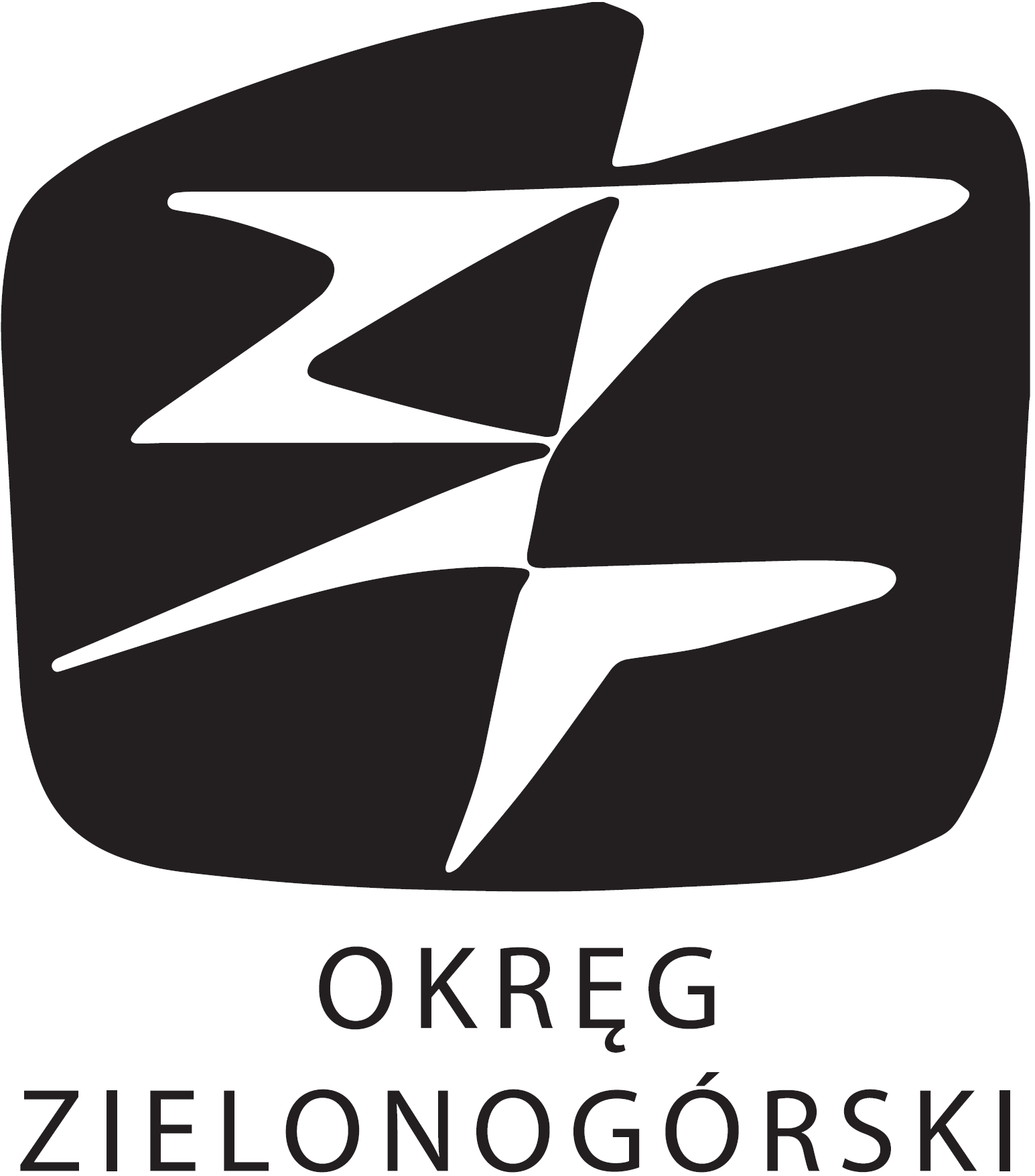 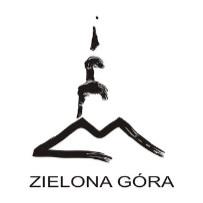 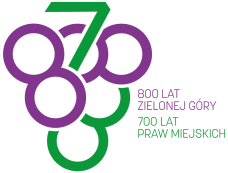 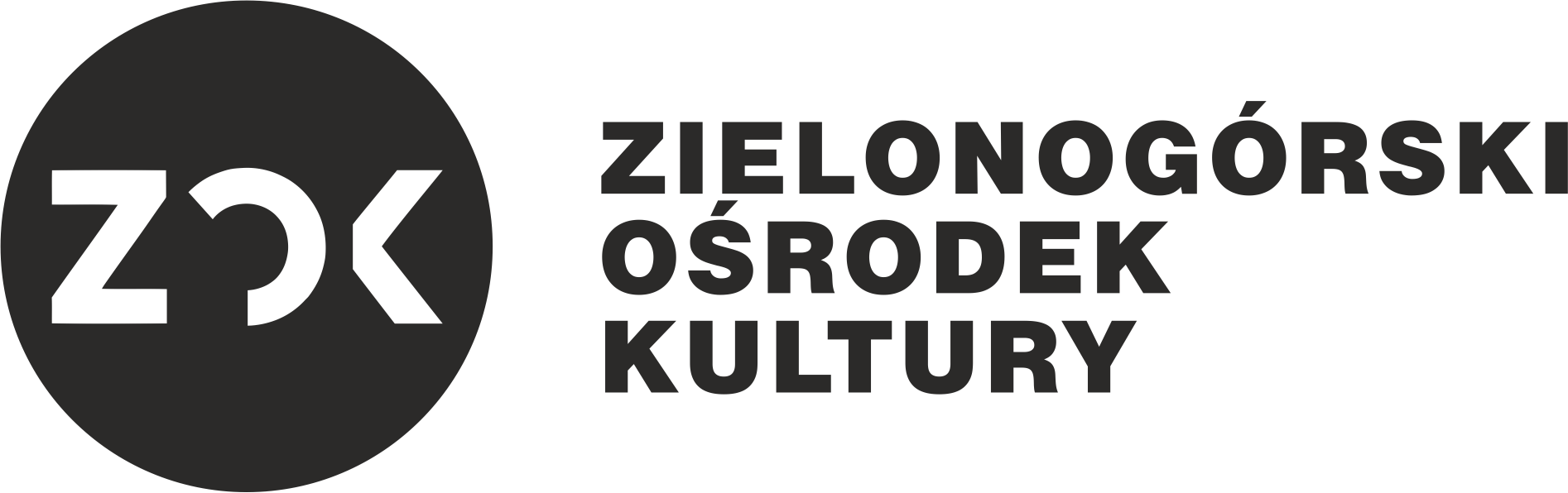 